Hello Kids  How are you ? Proszę wpisać do zeszytu: Topic: Do you know it?Poniżej znajdują  się tabelki w których podane są podstawowe zwroty w języku angielskim i polskim. Waszym zadaniem jest uzupełnić je tłumacząc słowa z j. angielskiego na j.polski i na odwrót, tak aby tłumaczenia zgadzały się w rzędach. Kolejne dwie tabelki to Wasze pomysły na słówka w języku angielskim i polskim. Zadanie jest na ocenę dla chętnych. Zdjęcie zadania proszę odesłać na email: majunia78@interia.pl do 07.05.2020.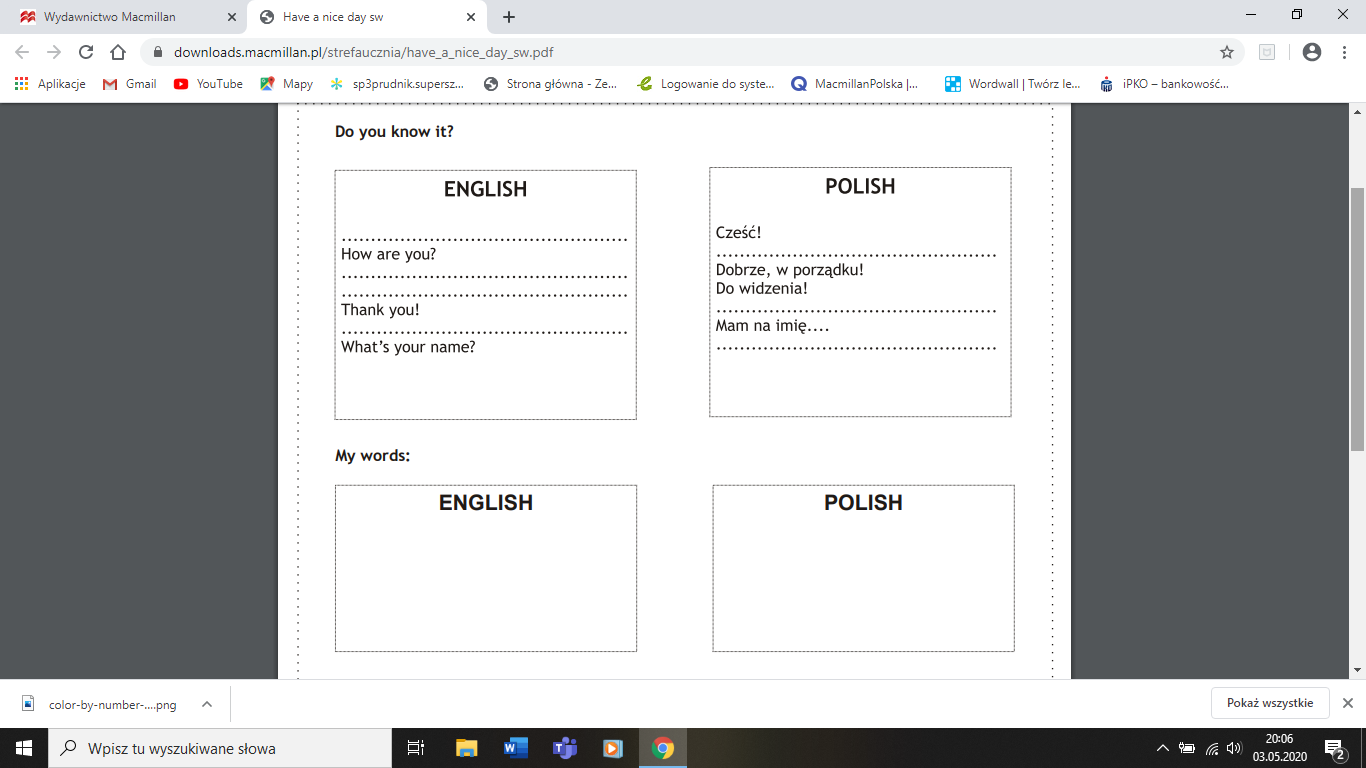 